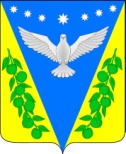 Совет Успенского сельского поселенияУспенского района 63 сессияРЕШЕНИЕот 24.03.2023 года		            					                       № 246с.УспенскоеО структуре администрации Успенского сельского поселения Успенского районаВ соответствии с Федеральным законом от 6 октября 2003 года №131-ФЗ «Об общих принципах организации местного самоуправления в Российской Федерации»   и    уставом  Успенского    сельского  поселения   Успенского  района, Совет Успенского сельского поселения Успенского района, р е ш и л :1. Утвердить структуру администрации Успенского сельского поселения Успенского района согласно приложению к настоящему решению.2.Признать утратившими силу решения Совета Успенского сельского поселения Успенского района:- от 21 декабря 2015 года № 93 «О структуре администрации Успенского сельского поселения Успенского района»;- от 27 декабря 2018 года № 297 «О структуре администрации Успенского сельского поселения Успенского района»;- от 28 мая 2021 года № 129 «О структуре администрации Успенского сельского поселения Успенского района»;- от 17 сентября 2021 года № 139 «О структуре администрации Успенского сельского поселения Успенского района».3. Администрации Успенского сельского поселения Успенского района внести изменения в штатное расписание.4. Контроль за выполнением настоящего решения возложить на главу Успенского сельского поселения Успенского района В.Н.Плотникова.5. Решение вступает в силу со дня его подписания.Глава Успенского сельского поселения Успенского района                                                            В.Н.Плотников Председатель СоветаУспенского сельского поселенияУспенского района                                                                               С.И.ШвабПриложение к решению Совета Успенского сельского поселения Успенского района от 24.03.2023 г. № 246СТРУКТУРА  АДМИНИСТРАЦИИУСПЕНСКОГО  СЕЛЬСКОГО  ПОСЛЕНИЯУСПЕНСКОГО  РАЙОНА_______________________________________________* должности, не являющиеся должностями муниципальной службыГлава Успенского сельского поселения Успенского района                                                       В.Н.Плотников